Ejercicios para resolver el problema # 1 de la ConferenciaSeleccione la respuesta que considere correcta:a) ___ La pérdida de las sub modalidades de tacto fino, presión,  vibración y            propiocepción se debe a la lesión  del  :            1. Sistema dorsal-lemniscal           2. Sistema anterolateral           3. Sistema trigeminalb) ___ Cuando se afectan los miembros inferiores es porque la lesión es en :           1. La  corteza cerebral           2. La médula oblongada           3. La médula espinalc) ___ Si Ud. seleccionó la médula espinal especifique a qué nivel:           1. Nivel cervical           2. Nivel torácico            3. Nivel lumbard)___ Si el paciente perdió la sensibilidad en ambos lados del cuerpo            el lugar especifico de la médula espinal es: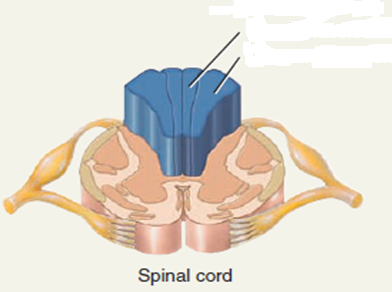            1. Ambos cordones anteriores            2. Ambos cordones laterales           3. Ambos cordones posteriores                                          La imagen le sugiereEjercicios para resolver el problema # 2 de la ConferenciaSeleccione la respuesta que considere correcta: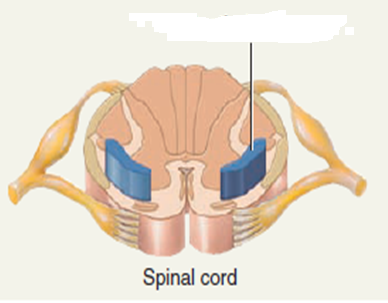 a) ___ Si la lesión es en los  cordones anteriores y            laterales de la médula   espinal se afecta el:            1. Sistema dorsal-lemniscal           2. Sistema anterolateral           3. Sistema trigeminalb)___ Las modalidades afectadas son :           1. La  mecanorrecepción           2. La mecanorrecepcióny la termorrecepción           3. La mecanorrecepción, la termorrecepción y la nocicepciónc) ___ Entre las submodalidades afectadas se encuentran:           1. El tacto discriminativo y la vibración            2. El tacto y la propiocepción           3. El tacto burdo y el dolor.d)___ Si la lesión es en médula espinal a nivel cervical derecho, la parte           del cuerpo y el lado afectado son :           1. El hemicuerpo derecho            2. El hemicuerpo izquierdo           3. Ambos miembros inferiores